Муниципальное общеобразовательное учреждение«Средняя общеобразовательная школа №32 имени 177 истребительного авиационного московского полка»Г. о. Подольск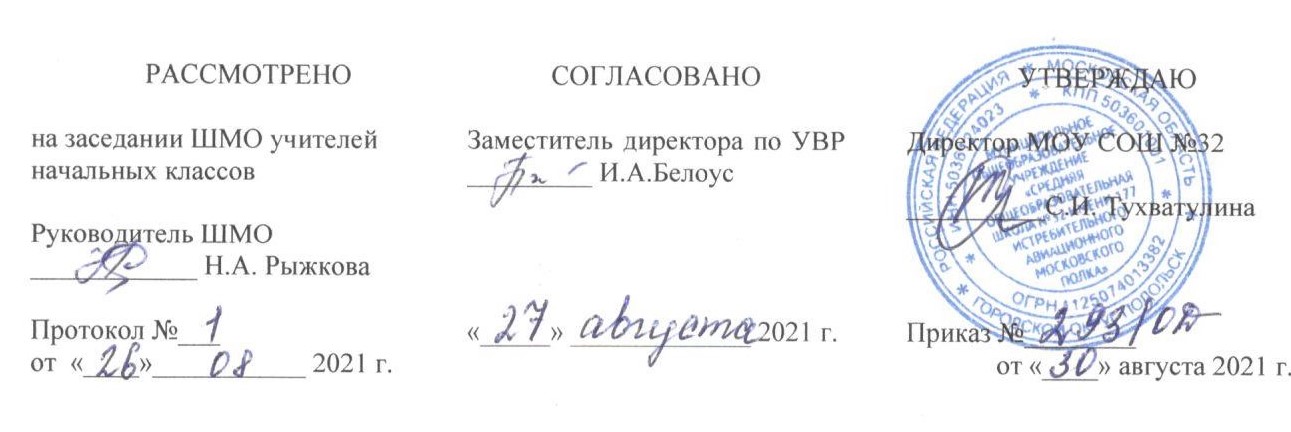 РАБОЧАЯ ПРОГРАММАПО ТЕХНОЛОГИИ(УМК «Школа России»)4Б, В, Г, Д, Е классыУчебных недель: 34Количество часов в неделю: 1Количество часов в год: 34                                                                                     Составители:                                                                                                                                                                          учителя начальных классовЧикоданова Татьяна ИвановнаПетресова Светлана ВикторовнаСелина Татьяна ВасильевнаЧупрова Елена ВикторовнаКарнач Елена Пантелеевна2021 – 2022 УЧЕБНЫЙ ГОДСодержание Рабочая программа по технологии для 4 класса разработана на основе ООП НОО МОУ СОШ №32 и программы по предмету «Технология» УМК «Школа России» 1-4 класс: сборник рабочих программ «Школа России» / Лутцевой Е. А., Зуевой Т. П. — М.: Просвещение, 2016 г.В 4 классе на изучение технологии отводится 34 часа в год из расчёта 1 час в неделю.Общие цели и задачи предмета «Технология» на начальной ступени образования.Основные цели изучения технологии в школе:приобретение личного опыта как основы обучения и познания; приобретение первоначального опыта практической преобразовательной деятельности на основе овладения технологическими знаниями, технико-технологическими умениями и проектной деятельностью; формирование позитивного эмоционально-ценностного отношения к труду и людям труда.Задачами изучения технологии являются:духовно-нравственное развитие учащихся; освоение нравственно-этического и социально-исторического опыта человечества, отражённого в материальной культуре; развитие эмоционально-ценностного отношения к социальному миру и миру природы через формирование позитивного отношения к труду и людям труда; знакомство с современными профессиями;формирование идентичности гражданина России в поликультурном многонациональном обществе на основе знакомства с ремёслами народов России; развитие способности к равноправному сотрудничеству на основе уважения личности другого человека; воспитание толерантности к мнениям и позиции других;формирование целостной картины мира (образа мира) на основе познания мира через осмысление духовно-психологического содержания предметного мира и его единства с миром природы, на основе освоения трудовых умений и навыков, осмысления технологии процесса изготовления изделий в проектной деятельности;развитие познавательных мотивов, интересов, инициативности, любознательности на основе связи трудового и технологического образования с жизненным опытом и системой ценностей ребёнка, а также на основе мотивации успеха, готовности к действиям в новых условиях и нестандартных ситуациях;формирование на основе овладения культурой проектной деятельности:- внутреннего плана деятельности, включающего целеполагание, планирование (умения составлять план действий и применять его для решения учебных задач), прогнозирование (предсказание будущего результата при различных условиях выполнения действия), контроль, коррекцию и оценку:- умений переносить усвоенные в проектной деятельности теоретические знания о технологическом процессе в практику изготовления изделий ручного труда, использовать технологические знания при изучении предмета «Окружающий мир» и других школьных дисциплин;- коммуникативных умений в процессе реализации проектной деятельности (умения выслушивать и принимать разные точки зрения и мнения, сравнивая их со своей, распределять обязанности, приходить к единому решению в процессе обсуждения, т. е. договариваться, аргументировать свою точку зрения, убеждать в правильности выбранного способа и т. д.);- первоначальных конструкторско-технологических знаний и технико-технологических умений на основе обучения работе с технологической документацией (технологической картой), строгого соблюдения технологии изготовления изделий, освоения приёмов и способов работы с различными материалами и инструментами, неукоснительного соблюдения правил техники безопасности, работы с инструментами, организации рабочего места:-  первоначальных умений поиска необходимой информации в различных источниках, проверки, преобразования, хранения, передачи имеющейся информации, а также навыков использования компьютера;- творческого потенциала личности в процессе изготовления изделий и реализации проектов.Планируемые результаты изучения учебного предмета «Технология»	Данная программа позволяет добиваться следующих результатов освоения образовательной программы основного общего образования:Личностные:  воспитание патриотизма, чувства гордости за свою Родину, российский народ и историю России;  формирование целостного, социально ориентированного взгляда на мир в его органичном единстве и разнообразии природы, народов, культур и религий;  формирование уважительного отношения к иному мнению, истории и культуре других народов;  принятие и освоение социальной роли обучающегося, развитие мотивов учебной деятельности и формирование личностного смысла учения;  развитие самостоятельности и личной ответственности за свои поступки, в том числе в информационной деятельности, на основе представлений о нравственных нормах, социальной справедливости и свободе;  формирование эстетических потребностей, ценностей и чувств;  развитие навыков сотрудничества со взрослыми и сверстниками в разных ситуациях, умений не создавать конфликтов и находить выходы из спорных ситуаций; формирование установки на безопасный и здоровый образ жизни.Метапредметные:овладение способностью принимать и реализовывать цели и задачи учебнойдеятельности, приёмами поиска средств её осуществления;освоение способов решения проблем творческого и поискового характера;формирование умений планировать, контролировать и оценивать учебные действия в соответствии с поставленной задачей и условиями её реализации, определять наиболее эффективные способы достижения результата;использование знаково-символических средств представления информации для создания моделей изучаемых объектов и процессов, схем решения учебных и практических задач;использование различных способов поиска (в справочных источниках и открытом учебном информационном пространстве Интернета), сбора, обработки, анализа, организации, передачи и интерпретации информации в соответствии с коммуникативными и познавательными задачами и технологиями учебного предмета, в том числе умений вводить текст с помощью клавиатуры, фиксировать (записывать) в цифровой форме измеряемые величины и анализировать изображения, звуки, готовить своё выступление и выступать с аудио-, видео- и графическим сопровождением, соблюдать нормы информационной избирательности, этики и этикета;овладение навыками смыслового чтения текстов различных стилей и жанров в соответствии с целями и задачами, осознанно строить речевое высказывание в соответствии с задачами коммуникации и составлять тексты в устной и письменной форме;овладение логическими действиями сравнения, анализа, синтеза, обобщения, классификации по родовидовым признакам, установления аналогий и причинно-следственных связей, построения рассуждений, отнесения к известным понятиям;готовность слушать собеседника и вести диалог, признавать возможность существования различных точек зрения и права каждого иметь свою, излагать своё мнение и аргументировать свою точку зрения и оценку событий;овладение базовыми предметными и межпредметными понятиями, отражающими существенные связи и отношения между объектами и процессами.Предметные:получение первоначальных представлений о созидательном и нравственном значении труда в жизни человека и общества, о мире профессий и важности правильного выбора профессии;формирование первоначальных представлений о материальной культуре как продукте предметно-преобразующей деятельности человека;приобретение навыков самообслуживания, овладение технологическими приёмами ручной обработки материалов, освоение правил техники безопасности;использование приобретённых знаний и умений для творческого решения несложных конструкторских, художественно-конструкторских (дизайнерских), технологических и организационных задач;приобретение первоначальных знаний о правилах создания предметной и информационной среды и умения применять их для выполнения учебно-познавательных и проектных художественно-конструкторских задач.Обучающийся научится: называть наиболее распространенные в своем регионе традиционные народные промыслы и ремесла, современные профессии (в том числе профессии своих родителей) и описывать  их особенности;понимать общие  правила создания предметов рукотворного мира: соответствие изделия обстановке, удобство (функциональность), прочность, эстетическую выразительность – и руководствоваться ими в своей продуктивной деятельности;анализировать предлагаемую информацию, планировать предстоящую практическую работу, ос4уществлять корректировку хода практической работы, самоконтроль выполняемых практических действий;организовывать свое рабочее место в зависимости от вида работы, выполнять доступные действия по самообслуживанию и доступные виды домашнего труда;       на основе полученных представлений о многообразии материалов, их видах, свойствах, происхождении, практическом применении в жизни осознанно подбирать доступные в обработке материалы для изделий по декоративно – художественным и конструктивным свойствам в соответствии с поставленной задачей;отбирать и выполнять в зависимости от свойств освоенных материалов оптимальные и доступные технологические приемы их ручной обработки (при разметке деталей, их выделении из заготовок, формообразовании, сборке и отделке изделия),  экономно расходовать используемые материалы;применять приемы рациональной безопасной работы ручными инструментами: чертежными(линейка, угольник, циркуль), режущими (ножницы), и колющими (швейная игла);выполнять символические действия моделирования и преобразования модели и работать с простейшей технической документацией: распознавать простейшие чертежи и эскизы, читать их  и выполнять разметку с опорой на них; изготавливать плоскостные  и объемные изделия по простейшим чертежам, эскизам, схемам, рисункам;анализировать устройство изделия: выделять детали, их форму, определять взаимное расположение, виды соединения деталей;решать простейшие задачи конструктивного характера по изменению вида и способа соединения деталей: на достраивание, придание новых свойств конструкции, а также другие доступные и сходные по сложности задачи;изготавливать несложные конструкции по рисунку, простейшему чертежу или эскизу, образцу и доступным заданным условиям;соблюдать безопасные приемы труда, пользоваться персональным компьютером для воспроизведения и поиска необходимой информации в ресурсе компьютера, для решения доступных конструкторско-технологических задач;использовать простейшие приемы работы с готовыми электронными ресурсами: активировать, читать информацию, выполнять задания;создавать небольшие тексты, использовать рисунки из ресурса компьютера, программы Word и PowerPoint.Обучающийся получит возможность научиться:уважительно относиться к труду людей;понимать культурно – историческую ценность традиций, отраженных в предметном мире, и уважать их;понимать особенности проектной деятельности, осуществлять под руководством учителя элементарную проектную деятельность в малых группах: разрабатывать замысел, искать пути его реализации, воплощать его в продукте, демонстрировать готовый продукт (изделия, комплексные работы, социальные услуги);отбирать и выстраивать оптимальную технологическую последовательность реализации собственного или предложенного замысла;прогнозировать конечный практический результат и самостоятельно комбинировать художественные технологии в соответствии с конструктивной или декоративно – художественной задачей;соотносить объемную конструкцию, основанную на правильных геометрических формах, с изображениями разверток этих форм;создавать мысленный образ конструкции с целью решения определенной конструкторской задачи или передачи  определеннойхудожественно- эстетической информации, воплощать этот образ в материале;пользоваться доступными приемами работы с готовой текстовой, визуальной, звуковой информацией в сети Интернет, а также познакомиться с доступными способами ее получения, хранения, переработки.Содержание учебного предмета«Технология»Раздел 1. Информационный центр. 4 чВспомним и обсудим! Информация. Интернет. Создание текста на компьютере. Создание презентаций. Программа PowerPоint. Проверим себя.Раздел 2. Проект «Дружный класс». 5 чПрезентация класса (проект). Эмблема класса. Папка «Мои достижения». Проверим себя.Раздел 3. Студия «Реклама». 4 чРеклама и маркетинг. Упаковка для мелочей. Коробочка для подарка. Упаковка для сюрприза. Проверим себя.Раздел 4. Студия «Декор интерьера». 5 чИнтерьеры разных времён. Художественная техника «декупаж». Плетёные салфетки.Цветы из креповой бумаги.Сувениры на проволочных кольцах.Изделия из полимеров. Проверим себя.Раздел 5. Новогодняя студия. 3 чНовогодние традиции.Игрушки из зубочисток.Игрушки из трубочек для коктейля.Проверим себя.Раздел 6. Студия «Мода». 6 чИстория одежды и текстильных материалов. Исторический костюм. Одежда народов России.Синтетические ткани.Твоя школьная форма.Объёмные рамки.Аксессуары одежды.Вышивка лентами.Проверим себя.Раздел 7.Студия «Подарки». 3 чПлетёная открытка.День защитника Отечества.Весенние цветы.Проверим себя.Раздел 8.Студия «Игрушки». 4 чИстория игрушек. Игрушка-попрыгушка. Качающиеся игрушки.Подвижная игрушка «Щелкунчик». Игрушка с рычажным механизмом.Подготовка портфолио.Проверим себя.Тематическое планирование с указанием количества часов, отведённых на освоение каждой темы.1Общие цели и задачи предмета «Технология» на начальной ступени образования.32Планируемые результаты изучения предмета «Технология».53Содержание учебного предмета «Технология».94Тематическое планирование с указанием количества часов, отведённых на освоение каждой темы.11№ п/пНазвание раздела/темыКоличество часовна изучение1.Информационный центр42.Проект «Дружный класс»53.Студия «Реклама»44.Студия «Декор интерьера»55.Новогодняя студия36.Студия «Мода»67.Студия «Подарки»38.Студия «Игрушки»4Итого 34